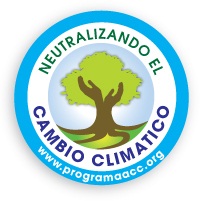 Buy a TreePURCHASE FORMCorresponds to mandatory fields*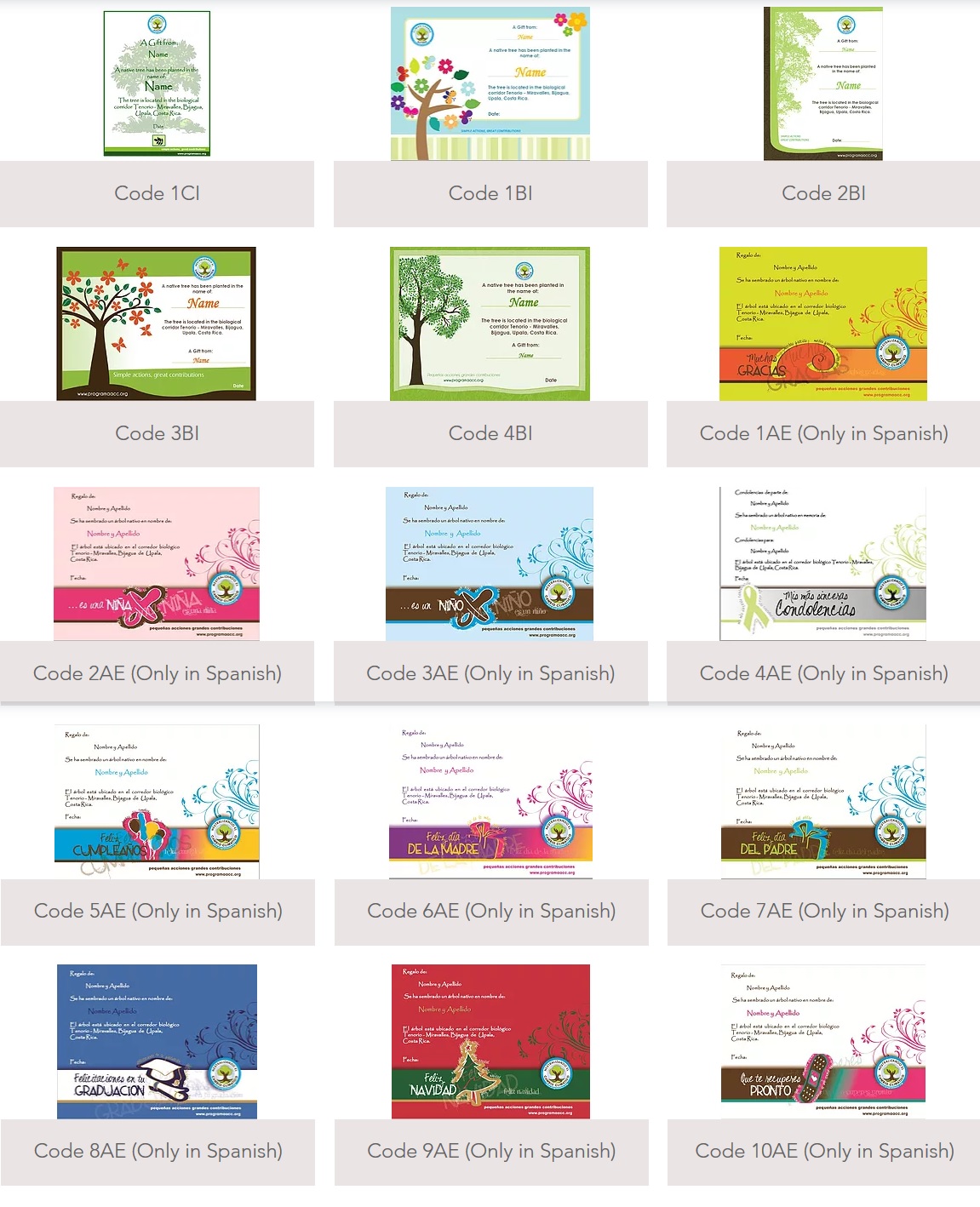 Data of who givesData of who givesName*Last nameEmail *Number of trees to buy *Data of who will receive the gift Data of who will receive the gift Name  *Last name  Email *Certificate Date  *Certificate Code *Name in memory of (only Code 4AE) Please send the payment image (Paypal, or credit card ...) and this purchase form to the email: info@programaacc.org to send you the certificate and the link.   On the next page you can see the available certificate designs.Thank you!Please send the payment image (Paypal, or credit card ...) and this purchase form to the email: info@programaacc.org to send you the certificate and the link.   On the next page you can see the available certificate designs.Thank you!